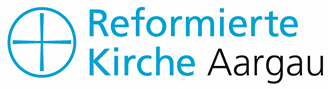 LE PRIX SYLVIA MICHEL Les soumissions pour le Prix Sylvia Michel 2020 pour les projets de leadership féminin sont les bienvenues.Sommaire Le Prix Sylvia Michel encourage et soutient des projets qui préparent les femmes à occuper des postes de dirigeantes dans les Églises réformées du monde entier. Le prix de 5000 dollars est décerné tous les deux ans par l'Église cantonale réformée d'Argovie en Suisse, en coopération avec la Communion mondiale d'Églises réformées (CMER). Le jury est composé des femmes présidentes des Églises réformées de Suisse et du Secrétaire exécutif, Justice et Témoin, de la CMER. La date limite de réception des inscriptions est le 31 juillet 2019. Le prix a été créé pour honorer Sylvia Michel de l'Église réformée d'Argovie qui, a été la première femme en Suisse à occuper le poste de Présidente d'une église. Après avoir terminé ses études théologiques, Sylvia Michel a été ordonnée au ministère de la Parole et du Sacrement en 1964. En 1980, elle a été élue Présidente de l'Église réformée du canton d'Argovie et est devenue la première femme en Europe à occuper un poste de cette importance. En reconnaissance de son travail de pionnière et de la compétence avec laquelle les femmes soutiennent et dirigent les Églises, le Prix Sylvia Michel a été instauré en juillet 2007 par l'Église cantonale réformée d'Argovie en partenariat avec l'Alliance réformée mondiale (devenue la Communion mondiale d'Églises réformées). Admissibilité Les soumissions sont reçues par les personnes suivantes : Les organisations de femmes au sein de l'Eglise Les groupes de femmes qui travaillent en partenariat avec les hommes pour promouvoir les femmes et le leadership. Les particuliers, y compris les collaborateurs de l'Église (laïcs et ordonnés) Le prix est décerné à un projet déjà en cours qui poursuit un ou plusieurs des objectifs suivants :Promouvoir l'éducation et la sensibilisation au sein des Églises et entre elles concernant l'égalité des droits des femmes et la capacité des femmes à occuper des postes de direction dans l'Église.Œuvrer en faveur de l'égalité des femmes aux postes de direction dans les Églises réformées du monde entier.Renforcer les capacités des femmes par la formation et le mentoratS'engager dans une recherche orientée vers l'action sur les femmes et le leadership dans l'Église dans le but d'améliorer la situation des femmes dans le leadership. Construire un partenariat de femmes et d'hommes dans la direction de l'égliseLe formulaire d'inscription (ci-dessous) doit être rempli et soumis avec un budget pour le projet et l'approbation officielle de l'église.Pour nous contacter :Pasteure Kerstin Bonk 						kerstin.bonk@ref-aargau.chGender Desk								Téléphone : +41 62 838 00 28Église cantonale réformée d'ArgovieStritengässli 10CH - 5001 AarauSuisseLE PRIX SYLVIA MICHEL  FORMULAIRE D'INSCRIPTION***1. Pour la proposition d'une candidate au Prix Sylvia Michel, nous avons besoin des renseignements suivants :  Nom : 	Prénom :Second prénom(s), le cas échéantAdresse :		Téléphone :	Adresse email :	Une brève description des accomplissements de la candidate qui la qualifieraient pour le prix. Sur une feuille séparée, veuillez fournir un curriculum vitae détaillé et énumérer les accomplissements de la candidate qui lui permettraient d'être sélectionnée pour le prix.***2. Si un projet est soumis pour le Prix Sylvia Michel, veuillez fournir les renseignements suivants :Titre du projet :Une brève description du projet :Responsable du projet :Adresse :Téléphone :Adresse email :Sur une feuille séparée, veuillez fournir les renseignements suivants :Une description du projetLes buts et objectifs du projetL'organisation et la structure du projetComment le projet se déroule ou fonctionneRésultats ou réussites Coûts et dépenses ***3. 	Pour la prise en considération d'une personne ou d'un projet, nous avons également besoin d'informations concernant l'appartenance de la candidate à une église ou concernant l'église à laquelle le projet est relié, notamment le rôle ou la position des femmes dans cette église.***4.	Dans le cas où la personne ou le projet est désigné par un tiers, nous avons besoin des informations suivantes concernant la personne qui est à l'origine de cette désignation :Nom :Prénom :Adresse :Téléphone :Email :5. 		Des organisations œcuméniques ont-elles apporté un soutien financier au cours des cinq dernières années ?  Dans l'affirmative, veuillez indiquer le donateur et le montant.***6. 		Veuillez donner le nom d'un responsable de votre église ou institution qui peut fournir une référence :Nom :Prénom :Titre ou poste officiel :Adresse :Téléphone :Email :Meilleure méthode pour contacter ce responsable :***7. 	Si le prix est décerné, vous devrez soumettre un rapport, accompagné d'un accusé de réception signé et d'un état financier énumérant toutes les dépenses.Adresse postale :Nom :Adresse :Ville :Code postal :Pays :Date :								Signature :…………………………………………………………………………………………………………..***Veuillez faire parvenir votre proposition dûment remplie par la poste ou par voie électronique au plus tard le 31 juillet 2019.Adresse :Reformierte Landeskirche AargauKerstin Bonk Stritengässli 105000 Aarau, SuisseEmail :  kerstin.bonk@ref-aargau.chTéléphone : +41 62 838 00 28